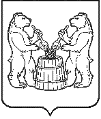 АДМИНИСТРАЦИЯ УСТЬЯНСКОГО МУНИЦИПАЛЬНОГО ОКРУГААРХАНГЕЛЬСКОЙ ОБЛАСТИПОСТАНОВЛЕНИЕот 31 января 2024 года № 187  р.п. ОктябрьскийО подготовке документации по планировке территории – внесение изменений в проект планировки территории и проект межевания территории, для размещения многоквартирных жилых домов на территории рп. Октябрьский городского поселения «Октябрьское» Устьянского муниципального района Архангельской области в границах улиц Заводская, Первомайская, Советская, пер. Шангальский площадью 2,7386 гаНа основании заявления общества с ограниченной ответственностью «Строитель», в соответствии со статьей 45 Градостроительного кодекса Российской Федерации, статьей 13 Градостроительного кодекса Архангельской области, пунктом 26 части 1 статьи 16 Федерального закона от 6 октября 2003 года №131-ФЗ «Об общих принципах организации местного самоуправления в Российской Федерации» администрация Устьянского муниципального округа Архангельской областиПОСТАНОВЛЯЕТ:Администрации Устьянского муниципального округа подготовить и согласовать в установленном законодательством порядке задание на разработку документации по планировке территории – внесение изменений в проект планировки застроенной, включая проект межевания территории, с возможностью размещения многоквартирных жилых домов на территории рп. Октябрьский городского поселения «Октябрьское» Устьянского муниципального района Архангельской области в границах улиц Заводская, Первомайская, Советская, пер. Шангальский площадью 2,7386 га. Обществу с ограниченной ответственностью «Строитель» после получения согласованного задания на разработку документации по планировке территории обеспечить подготовку проекта внесения изменений в проект планировки и проект межевания территории, для размещения многоквартирных жилых домов на территории рп. Октябрьский городского поселения «Октябрьское» Устьянского муниципального района Архангельской области в границах улиц Заводская, Первомайская, Советская, пер. Шангальский площадью 2,7386 га.Настоящее постановление опубликовать в муниципальном вестнике «Устьяны» и разместить на официальном сайте администрации Устьянского муниципального округа. Контроль за исполнением данного постановления возложить на заместителя главы Устьянского муниципального округа по стратегическому развитию.Настоящее постановление вступает в силу со дня его подписания.Глава Устьянского муниципального округа 			                  С.А. Котлов